花蓮縣花蓮市明廉國民小學110學年度校訂課程~溫暖小太陽成果報告主題：校訂課程~溫暖小太陽成果報告年級：二年級成果照片：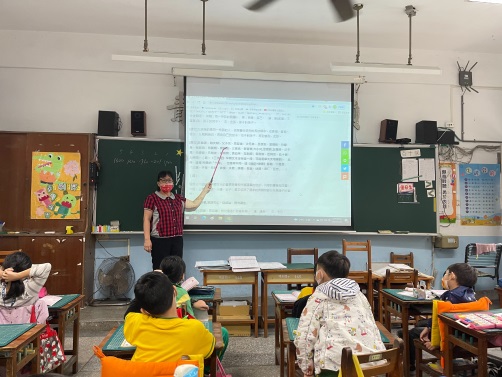 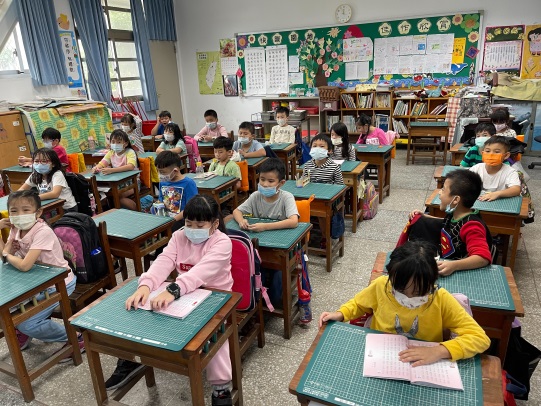 圖片說明：老師講述小灰兔失信的故事圖片說明：學生專心欣賞繪本故事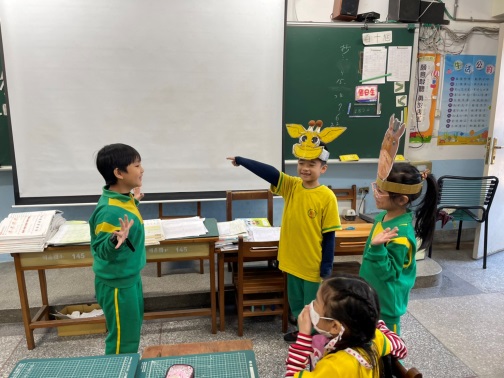 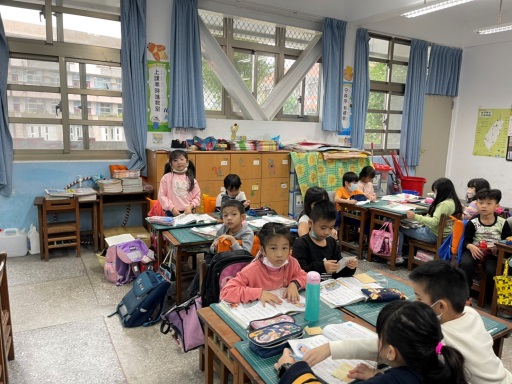 圖片說明：學生角色扮演小灰兔失信的故事圖片說明：學生發表不守信用的心得感想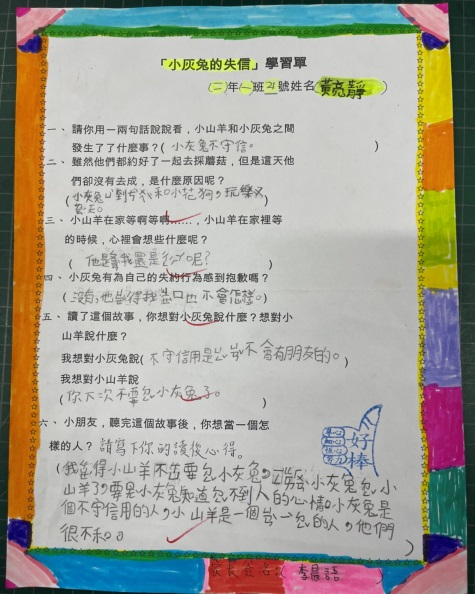 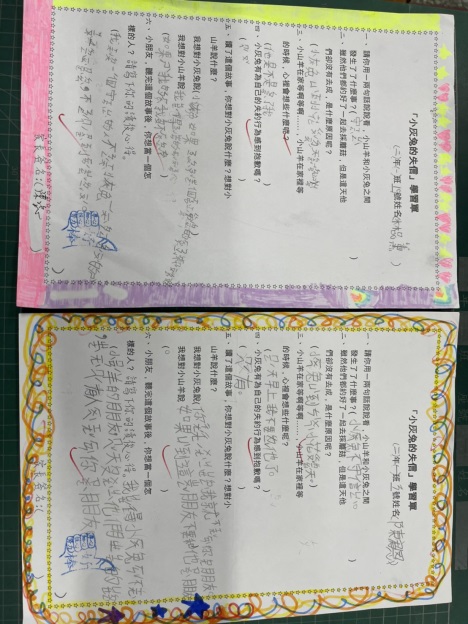 圖片說明：學生完成學習單圖片說明：學生作品欣賞